6th Schedule of 2022 KHYBER PAKHTUNKHWA PUBLIC SERVICE COMMISSION                                                            (EXAMINATION WING) 	By order of the Honorable Chairman KPPSC , the Examination Conduct Branch has scheduled Ability Tests for recruitment of various posts in different departments of Khyber Pakhtunkhwa on the date and time as noted against each:-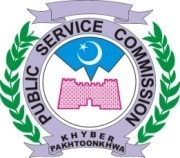 NOTE: - Combined examination for more than one posts having same academic qualification / specialty will be conducted simultaneously but thier results shall be prepared separately against each serial of the respective post(s). 	     Important Instructions:-Details of Examination Centers and Roll Numbers will be uploaded shortly on official website i-e www.kppsc.gov.pk. If any candidate does not get intimation through website , SMS or E-Mail regarding his / her test, he / she may confirm his / her status from the office before exam on Telephone Number 091-9212976 / 091-9214131 -9212897- 9213750- 9213563 (Ext: No 105, 113) or visit to office on any working day.The candidates must bring Call Letter and Original Computerized National Identity Card. Otherwise they will not be allowed to enter the examination hall.Bringing of Mobile phone and other electronic gadgets are strictly prohibited in the Examination Hall.All the Candidates are directed to confirm the Roll numbers and location of halls one day before the date of Exam to avoid any inconvenience.COVID-19, SPECIAL INSTRUCTIONS FOR EXAMS: Candidates shall wear Face Mask, maintain social distancing, avoid handshake, use hand sanitizers and bring own water bottles.    CONTROLLER EXAMINAITON											     (CONDUCT)No. KPPSC/EXAMS/SCH-06(REVISED)                                                                                 Dated: -     09 / 06 /2022Copy To                                           			             CONTROLLER EXAMINAITON											     (CONDUCT)(REVISED)6th SCHEDULE OF 2022 Ability Test of Various Posts(REVISED)6th SCHEDULE OF 2022 Ability Test of Various Posts(REVISED)6th SCHEDULE OF 2022 Ability Test of Various Posts(REVISED)6th SCHEDULE OF 2022 Ability Test of Various Posts(REVISED)6th SCHEDULE OF 2022 Ability Test of Various Posts(REVISED)6th SCHEDULE OF 2022 Ability Test of Various Posts(REVISED)6th SCHEDULE OF 2022 Ability Test of Various PostsS#Nomenclature of PostNo of PostsNo. of CandidatesQualificationSyllabusTentative TestDate / TimeRESEARCH OFFICER (COCOON & SILK TECHNOLOGY) IN THE OFFICE OF PAKISTAN FOREST INSTITUTE, KHYBER PAKHTUNKHWA.Advt No 10/2019 Sr.No. 2401138At least 2nd Class Master or Bachelor of Science four (04) years Degree in Agriculture Entomology or Chemical Technology or Chemistry or Textile Engineering or equivalent qualification from HEC recognized University.45 MCQs Based on Advertised Qualification.27-06-2022MondayMorning10: 00 AM to 11:00 AMRESEARCH OFFICER (WATERSHED SOCIOLOGY) IN THE OFFICE OF PAKISTAN FOREST INSTITUTE,  KHYBER PAKHTUNKHWA.Advt No 10/2019 Sr.No. 2501230At least 2nd Class Master or Bachelor of Science four (04) years Degree in Forestry or Watershed or Forest Sociology or Sociology or equivalent qualification from a Higher Education Commission recognized University.45 MCQs Based on Advertised Qualification.27-06-2022MondayEvening02: 00 PM to 03:00 PMPULP & PAPER OFFICER (TECHNOLOGY) IN THE OFFICE OF PAKISTAN FOREST INSTITUTE, KP.Advt No 10/2019 Sr.No. 29&PULP & PAPER OFFICER (CHEMISTRY) IN THE OFFICE OF PAKISTAN FOREST INSTITUTE, KP.Advt No 10/2019 Sr.No. 3001+01165+206=371At least 2nd Class Master or Bachelor of Science four (04) years Degree in Pulp and Paper or Chemical Technology or Chemical Engineering or Industrial Engineering or Chemistry or equivalent qualification from HEC recognized University.45 MCQs Based on  Advertised Qualification.28-06-2022TuesdayMorning10: 00 AM to 11:00 AMASSISTANT ECONOMIC BOTANIST IN THE OFFICE OF PAKISTAN FOREST INSTITUTE, KP.Advt No 10/2019 Sr.No. 3401268At least 2nd Class Master or Bachelor of Science four (04) years Degree in Botany or Agronomy or Plant Breeding & Genetics or equivalent qualification from HEC recognized University.45 MCQs Based on  Advertised Qualification.28-06-2022TuesdayEvening02: 00 PM to 03:00 PMASSISTANT SILVICULTURIST (MENSURATION) IN THE OFFICE OF PAKISTAN FOREST INSTITUTE.Advt No 10/2019 Sr.No. 3601155At least 2nd Class Master or Bachelor of Science four (04) years Degree in Forestry or Statistics from HEC recognized University.45 MCQs Based on  Advertised Qualification.29-06-2022WednesdayMorning10: 00 AM to 11:00 AMMALE ASSISTANT PROFESSOR POLITICAL SCIENCE (BPS-18) IN HIGHER EDUCATION ARCHIVES & LIBRARIES DEPARTMENT.Advt No 03/2021 Sr.No. 55(VI)0381:(i)Ph.D in the relevant subject from a recognized University with two (02) years teaching/ research experience (after Ph.D) in a recognized College/ University. OR(ii)M.Phil in the relevant subject from a recognized University with five (05) years teaching/ research experience (after M.Phil) in the College/ University. OR (iii) Second Class Master Degree in the relevant subject/ BS (04 years) or equivalent qualification from a recognized University with seven (07) years teaching experience (after Master) in a College/ University or in Education Administration Management.45 MCQs Based on  Advertised Qualification /  Subject.29-06-2022WednesdayEvening02: 00 PM to 03:00 PMFEMALE LECTURER POLICTICAL SCIENCE (BPS-17) IN HIGHER EDUCATION DEPARTMENT.Advt No 01/2022 Sr.No. 26(XVI)09425:(i) 2nd Class Master’s Degree in the relevant subject or equivalent qualification from a recognized University, (ii) 3rd Class Master Degree’s in English from a recognized University for teaching English subject with Post Graduate diploma in English language from Allama Iqbal Open University, (iii) 2nd Class LLB Degree from a recognized University for Lecturer in Law.45 MCQs Based on  Advertised Qualification /  Subject.29-06-2022WednesdayEvening02: 00 PM to 03:00 PMASSISTANT AGRICULTURE ENGINEER/ ASSISTANT DIRECTOR PLANNING (BPS-17) IN AGRICULTURE LIVESTOCK & COOPERATIVE DEPARTMENT.(BPS-17)Advt No 01/2021 Sr.No. 020387+205=292At least Second Class Bachelor of Science (B.Sc) Degree in Agriculture Engineering from a recognized University..45 MCQs Based on  Advertised Qualification30-06-2022ThursdayMorning10: 00 AM to 11:00 AMASSISTANT AGRICULTURE ENGINEER/ ASSISTANT DIRECTOR PLANNING (BPS-17) IN AGRICULTURAL ENGINEERING WING OF AGRICULTURE DEPARTMENT, KHYBER PAKHTUNKHWA.Advt No 01/2022 Sr.No. 022887+205=292At least Second Class Bachelor of Science (B.Sc) Degree in Agriculture Engineering from a recognized University..45 MCQs Based on  Advertised Qualification30-06-2022ThursdayMorning10: 00 AM to 11:00 AMMALE ASSISTANT PROFESSOR HEALTH AND PHYSICAL EDUCATION (BPS-18) IN HIGHER EDUCATION ARCHIVES & LIBRARIES DEPARTMENT.Advt No 03/2021 Sr.No. 55(VI)0245:(i)Ph.D in the relevant subject from a recognized University with two (02) years teaching/ research experience (after Ph.D) in a recognized College/ University. OR(ii)M.Phil in the relevant subject from a recognized University with five (05) years teaching/ research experience (after M.Phil) in the College/ University. OR (iii) Second Class Master Degree in the relevant subject/ BS (04 years) or equivalent qualification from a recognized University with seven (07) years teaching experience (after Master) in a College/ University or in Education Administration Management.45 MCQs Based on  Advertised Qualification / Subject30-06-2022Thursday Evening02: 00 PM to 03:00 PMFEMALE LECTURER HEALTH AND PHYSICAL AND EDUCATION      (BPS-17) IN HIGHER EDUCATION DEPARTMENT.Advt No 01/2022 Sr.No. 26(VIII)08146:(i) 2nd Class Master’s Degree in the relevant subject or equivalent qualification from a recognized University, (ii) 3rd Class Master Degree’s in English from a recognized University for teaching English subject with Post Graduate diploma in English language from Allama Iqbal Open University, (iii) 2nd Class LLB Degree from a recognized University for Lecturer in Law.45 MCQs Based on  Advertised Qualification / Subject30-06-2022Thursday Evening02: 00 PM to 03:00 PMASSISTANT SILVICULTURIST (RANGE) IN THE OFFICE OF PAKISTAN FOREST INSTITUTE, KP.Advt No 10/2019 Sr.No. 3701173At least 2nd Class Master or Bachelor of Science four (04) years Degree in Forestry or Range Management from HEC recognized University.45 MCQs Based on  Advertised Qualification.01-07-2022FridayMorning10: 00 AM to 11:00 AMLECTURER IN FORESTRY (BPS-17) IN THE OFFICE OF PAKISTAN FOREST INSTITUTE (FORESTRY, ENVIRONMENT & WILDLIFE DEPARTMENT).Advt No 02/2022 Sr.No. 0501154+171+157+148+420+345+327=Total 1722 At least 2nd Class Master or Bachelor of Science four (04) years Degree in Forestry or equivalent qualification from HEC recognized University.45 MCQs Based on  Advertised Qualification / Subject.01-07-2022FridayEvening02: 00 PM to 03:00 PMFOREST MANAGER (BPS-17) IN THE OFFICE OF PAKISTAN FOREST INSTITUTE (FORESTRY, ENVIRONMENT & WILDLIFE DEPARTMENT).Advt No 02/2022 Sr.No. 0601154+171+157+148+420+345+327=Total 1722 At least 2nd Class Master or Bachelor of Science four (04) years Degree in Forestry or equivalent qualification from HEC recognized University.45 MCQs Based on  Advertised Qualification / Subject.01-07-2022FridayEvening02: 00 PM to 03:00 PMFOREST RANGER (WATERSHED) (BPS-16) IN THE OFFICE OF PAKISTAN FOREST INSTITUTE (FORESTRY, ENVIRONMENT & WILDLIFE DEPARTMENT).Advt No 02/2022 Sr.No. 0701154+171+157+148+420+345+327=Total 1722 At least Second Class Bachelor’s Degree in Forestry or equivalent qualification from a Higher Education Commission recognized University.45 MCQs Based on  Advertised Qualification / Subject.01-07-2022FridayEvening02: 00 PM to 03:00 PMFOREST RANGER (MENSURATION) (BPS-16) IN THE OFFICE OF PAKISTAN FOREST INSTITUTE (FORESTRY, ENVIRONMENT & WILDLIFE DEPARTMENTAdvt No 02/2022 Sr.No. 0801154+171+157+148+420+345+327=Total 1722 At least Second Class Bachelor’s Degree in Forestry or equivalent qualification from a Higher Education Commission recognized University.45 MCQs Based on  Advertised Qualification / Subject.01-07-2022FridayEvening02: 00 PM to 03:00 PMSUB-DIVISIONAL WILDLIFE OFFICER (BPS-17) IN FORESTRY, ENVIRONMENT & WILDLIFE DEPARTMENT.Advt No 04/2021 Sr.No. 0613154+171+157+148+420+345+327=Total 1722 Male having M.Sc/ BS(4 years) Degree in Forestry from a recognized University/ Institute OR Master/ BS (4 years) Degree in Wildlife or National Park Management from a recognized University/ Institute.45 MCQs Based on  Advertised Qualification / Subject.01-07-2022FridayEvening02: 00 PM to 03:00 PMSUB-DIVISIONAL WILDLIFE OFFICERS (BPS-17) IN FORESTRY, ENVIRONMENT & WILDLIFE DEPARTMENTAdvt No 01/2022 Sr.No. 2207154+171+157+148+420+345+327=Total 1722 Male having M.Sc/BS (4-years) Degree in Forestry from a recognized University/Institute OR Master/BS (4-years) Degree in Wildlife or National Park Management from a recognized University/Institute.45 MCQs Based on  Advertised Qualification / Subject.01-07-2022FridayEvening02: 00 PM to 03:00 PMRANGE OFFICER WILD LIFE (BPS-16) IN FORESTRY, ENVIRONMENT & WILDLIFE DEPARTMENT.Advt No 11/2021 Sr.No. 0206Male having B.Sc/BS (04-years) Degree in Forestry from a recognized University/institute.45 MCQs Based on  Advertised Qualification / Subject.01-07-2022FridayEvening02: 00 PM to 03:00 PMMALE ASSISTANT PROFESSOR COMPUTER SCIENCE  (BPS-18) IN HIGHER EDUCATION ARCHIVES & LIBRARIES DEPARTMENT.Advt No 03/2021 Sr.No. 5502116:(i)Ph.D in the relevant subject from a recognized University with two (02) years teaching/ research experience (after Ph.D) in a recognized College/ University. OR(ii)M.Phil in the relevant subject from a recognized University with five (05) years teaching/ research experience (after M.Phil) in the College/ University. OR (iii) Second Class Master Degree in the relevant subject/ BS (04 years) or equivalent qualification from a recognized University with seven (07) years teaching experience (after Master) in a College/ University or in Education Administration Management.45 MCQs Based on  Advertised Qualification / Subject.04-07-2022MondayMorning10: 00 AM to 11:00 AMCOMPUTER PROGRAMMER (BPS-17) IN HEALTH DEPARTMENT.Advt No 09/2021 Sr.No. 4301454+173+1771+146+383=Total(2927)At least Second Division Master’s Degree in Computer Science OR equivalent qualification from a recognized University45 MCQs Based on  Advertised Qualification / Subject.04-07-2022MondayMorning10: 00 AM to 11:00 AMCOMPUTER PROGRAMMER (BPS-17) IN SAIDU TEACHING HOSPITAL SWAT.Advt No 10/2021 Sr.No. 1501454+173+1771+146+383=Total(2927)i)M.Sc Computer Science from a recognized University or Institution; ANDii) Preferably one year experience as Computer Programmer.45 MCQs Based on  Advertised Qualification / Subject.04-07-2022MondayMorning10: 00 AM to 11:00 AMASSISTANT DIRECTOR I.T     (BPS-17) IN ESTABLISHMENT DEPARTMENT.Advt No 01/2022 Sr.No. 2013454+173+1771+146+383=Total(2927)Second Class Master Degree or equivalent qualification in Computer Science from a recognized University.45 MCQs Based on  Advertised Qualification / Subject.04-07-2022MondayMorning10: 00 AM to 11:00 AMDATA ADMINISTRATOR (BPS-17) IN DIRECTORATE OF LABOUR KHYBER PAKHTUNKHWA.Advt No 02/2022 Sr.No. 1501454+173+1771+146+383=Total(2927)(i) At least Second Class Master’s Degree in Computer Science or equivalent qualification in the same discipline from a recognized University.45 MCQs Based on  Advertised Qualification / Subject.04-07-2022MondayMorning10: 00 AM to 11:00 AMASSISTANT DIRECTOR I.T     (BPS-17) INSAIDU TEACHING HOSPITAL SWAT.Advt No 10/2021 Sr.No. 1801454+173+1771+146+383=Total(2927)Second Class Master Degree or equivalent qualification in Computer Science from a recognized University.45 MCQs Based on  Advertised Qualification / Subject.04-07-2022MondayMorning10: 00 AM to 11:00 AMASSISTANT DRAFTING OFFICERS IN LAW, PARLIAMENTARY AFFIARS & HUMAN RIGHTS DEPARTMENT.Advt No 10/2021 Sr.No. 2907250+122+202+254+1765+124=2717At least 2nd Class Bachelor’s Degree in L.L.B from recognized University and enrolment with the Bar Counsel with three (03) years practice at the Bar.45 MCQs Based on  Advertised Qualification04-07-2022MondayEvening02: 00 PM to 03:00 PMLAW OFFICERS (BPS-17) IN INSPECTORATE OF PRISONS KHYBER PAKHTUNKHWA.Advt No 11/2021 Sr.No. 1202250+122+202+254+1765+124=2717(a) At least Second Class LLB from a recognized University or its equivalent qualification  from a recognized University: and (b) At least two years experience as practicing registered lawyer.45 MCQs Based on  Advertised Qualification04-07-2022MondayEvening02: 00 PM to 03:00 PMLITIGATION OFFICER (BPS-17) IN HEALTH DEPARTMENT.Advt No 09/2021 Sr.No. 3601250+122+202+254+1765+124=2717:(i) At least Second Division L.L.B from a recognized University with at least three years experience at the Bar.45 MCQs Based on  Advertised Qualification04-07-2022MondayEvening02: 00 PM to 03:00 PMJUNIOR INSTRUCTOR LAW (BPS-16) IN INSTITUTIONAL & HUMAN RESOURCE DEVELOPMENT & MANAGEMENT DIRECTORATE.Advt No 09/2021 Sr.No. 1602250+122+202+254+1765+124=2717(a) At least Second Class LLB from a recognized University or its equivalent qualification  from a recognized University: and (b) At least two years experience as practicing registered lawyer.45 MCQs Based on  Advertised Qualification04-07-2022MondayEvening02: 00 PM to 03:00 PMASSISTANT PUBLIC PROSECUTORS (BPS-17) IN HOME & TRIBAL AFFAIRS DEPARTMENT.Advt No 01/2021 Sr.No. 4014250+122+202+254+1765+124=2717(i) At least Second Class LLB/BS (Law) Honours/ BS(Shariah Law) Honours (Five Years) or its equivalent qualification, from a recognized University; and (ii) License from Bar Council.45 MCQs Based on  Advertised Qualification04-07-2022MondayEvening02: 00 PM to 03:00 PMASSISTANT DIRECTOR (LITIGATION)     (BPS-17) IN ENVIRONMENTAL PROTECTION AGENCY DEPARTMENT.Advt No 01/2021 Sr.No. 1301250+122+202+254+1765+124=2717A) L.L.B from a recognized University.(B) Having been registered as a practicing lawyer by the Bar Council; and(C) Having three years standing experience at the bar.45 MCQs Based on  Advertised Qualification04-07-2022MondayEvening02: 00 PM to 03:00 PMMALE / FEMALE LECTURER MANAGEMENT SCIENCES IN HIGHER EDUCATION DEPARTMENTAdvt No 06/2021Sr.No. 1 & 210+032795+122=Total (2917)(a) 2nd Class Master’s Degree in the relevant subject or equivalent qualification from a recognized university. 45 MCQs Based on  Advertised Qualification / Subject .05-07-2022TuesdayMorning10: 00 AM to 11:00 AMDENTAL SURGEON IN HEALTH DEPARTMENT.Advt No 03/2021Sr.No. 6351629+1320+1206=Total (4155):(a) BDS or equivalent qualification from a recognized University. (b) Completion of House Job Training.45 MCQs Based on  Advertised Qualification05-07-2022TuesdayEvening02: 00 PM to 03:00 PMDENTAL SURGEON  IN SAIDU COLLEGE OF DENTISTRY, SAIDU SHARIF SWAT.Advt No 03/2021Sr.No. 07151629+1320+1206=Total (4155):(a) BDS or equivalent qualification from a recognized University.(b) Completion of House Job Training.45 MCQs Based on  Advertised Qualification05-07-2022TuesdayEvening02: 00 PM to 03:00 PMDEMONSTRATOR (BPS-17) IN SAIDU COLLEGE OF DENTISTRY, SAIDU SHARIF SWATAdvt No 03/2021Sr.No. 27401629+1320+1206=Total (4155)B.D.S (Pak) or equivalent qualifications recognized by Pakistan Medical and Dental Council, here in after referred to as, the Council.45 MCQs Based on  Advertised Qualification05-07-2022TuesdayEvening02: 00 PM to 03:00 PMPS to Honorable Chairman KP PSC.PS to Honorable Secretary KP PSC.The PS to Director Recruitment KP PSC.The PS to Director Examinations KP PSCThe PS to Deputy Director Admin KP PSC.The Deputy Director-IT KP PSC.The Assistant Director IT (Web) KP PSC.The Controller Exam (Conduct) KP PSC.The Controller Exam (Secrecy) KP PSC.								        (CONDUCT)The Registrar Examination KP PSCSuperintendent Exam Secrecy KP PSC.The Office file.